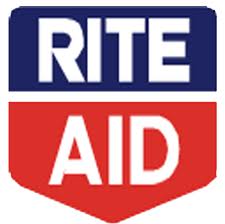 RITE AID “VOICE OF THE CUSTOMER” SWEEPSTAKES OFFICIAL RULESNO PURCHASE OR PAYMENT OF ANY KIND IS NECESSARY TO ENTER OR WIN.A PURCHASE WILL NOT INCREASE YOUR CHANCES OF WINNING.ELIGIBILITY:  NO PURCHASE NECESSARY TO ENTER OR WIN.  A purchase will not increase your chances of winning.  Open to legal residents of the United States who are 18 years of age and older as of the date of entry.  Employees, officers and directors of Rite Aid Hdqtrs, Corp. (the “Sponsor”), its affiliates, subsidiaries, advertising and promotion agencies, and any other individual or company involved in the development or execution of the Sweepstakes and the immediate family members (spouses and parents, children and siblings and their spouses, regardless of where they live) or members of the same households (whether related or not) of such individuals are not eligible.  Void in FL and where prohibited.SWEEPSTAKES PERIOD:  The Rite Aid “Voice of the Customer” Sweepstakes (the “Sweepstakes”) begins at 12:00:00 AM Central Time (“CT”) on Sunday March 4, 2018 and ends at 11:59:59 PM CT on Saturday March 2, 2019 (the “Sweepstakes Period”), and consists of twelve (12) “Entry Periods”.  The Entry Periods, which begin at 12:00:00 AM CT on the first day of the Entry Period and end at 11:59:59 PM CT on the last day of the Entry Period, are as follows:SURVEY PERIODS: There are twelve (12) Survey Periods as defined in the chart below (“Survey Period”). Entries must be received during the Survey Period to be eligible for that Survey Period drawing.  Non-winning Survey Period entries will not be rolled over to subsequent Survey Periods. TO ENTER:  There are two ways to enter the Sweepstakes:  online and by mail.Enter online:  Access the survey entry page via the website printed on selected Rite Aid cash register receipts, respond to the Rite Aid customer survey questions you will be asked, and provide all information requested, including the survey code printed on the receipt.  Online entries must be received by Sponsor by 11:59:59 PM CT on the last day of an Entry Period to be entered in the Sweepstakes and to be eligible for the random drawing applicable to that Entry Period.To enter by mail:  Hand print your name, complete address, age and phone number on a postcard and mail it via first-class mail to:  Rite Aid “Voice of the Customer” Sweepstakes, PO Box 16440, Rochester, NY 14616.  Mail-in entries must be postmarked by close of an Entry Period and received by Sponsor no later than the Mail Received By date in the chart above to be entered in the Sweepstakes and to be eligible for the random drawing applicable to that Entry Period.  There is a limit of three store and three pharmacy online surveys and sweepstakes entries per household per month. There is no limit to the number of times you may enter by mail. However each online entry must have a different survey code and each mail-in entry must be mailed on a separate post card.  For purposes of clarification, as printed receipts will only be generated following a customer experience, all no-purchase entries must be completed via mail as opposed to online; entry via mail is as statistically likely to win as an online entry.PRIZES/ODDS OF WINNING:  One (1) Grand Prize and ten (10) First Prizes will be available to be won each Survey Period during the Sweepstakes.One (1) Grand Prize, consisting of $1,000 cash to be awarded in the form of a check.Ten (10) First Prizes, each consisting of $100 cash to be awarded in the form of a check.Total ARV of all Prizes $24,000.00Odds of winning will be determined by the number of eligible entries received for each Entry Period.RANDOM DRAWING:  One (1) potential Grand Prize winner and ten (10) First Prize will be selected each Survey Period during the Promotion Period in a random drawing from among all eligible entries received for that Survey Period.  The drawing for each Survey Period will be held based on the chart above.  The drawings will be performed by The Sweepstakes Center, Inc., an independent judging organization (the “Sweepstakes Administrator”), whose decisions are final and binding in all matters related to this Sweepstakes. WINNER NOTIFICATION: The potential winners will be notified by telephone or postal mail, at Sponsor’s sole discretion.  The potential Grand Prize winners will be required to complete an affidavit of eligibility, liability and (where legal) publicity release which must be returned within time period specified in notification letter or an alternate potential Grand Prize winner may be selected, in Sponsor's sole discretion.  If winner is 19 or older, as is required for entry, but not of the age of majority in state of residence, prize will be awarded in the name of parent or legal guardian who will be required to sign all necessary affidavits and releases.  Return of any prize notification as undeliverable may result in forfeiture of the prize, in Sponsor's sole discretion.  Limit one prize per household per Entry Period.PRIZE CONDITIONS: Prizes are non-assignable or transferable. No substitution is permitted except if prize is unavailable, in which case a prize of equal or greater value will be awarded. No exchange or substitution of prizes, except at the sole discretion of the Sponsor. Any other incidental expenses associated with the receipt and/or use of prize is the winner’s sole responsibility.  The winner is responsible for all federal, state and local taxes, if applicable.GENERAL: By participating, entrants agree [a] to abide by and be bound by these rules and decisions of Sponsor and Sweepstakes Administrator which shall be final in all respects relating to the sweepstakes, including without limitation the interpretation of these rules; [b] to release, discharge and hold harmless Sponsor, its subsidiaries, affiliates, advertising agencies, promotional agencies (including Administrator) and any other individual or company involved in the development or execution of the sweepstakes (the “Released Parties”) from any and all injuries, liability, losses, damages, rights, claims and actions of any kind resulting from their participation in the Sweepstakes or their acceptance, use or misuse of a prize; and if a winner [c] to the use of his/her name, voice, image and/or likenesses for advertising, publicity and promotional purposes without further compensation (unless prohibited by law) and to execute specific consent to such use if asked to do so.  Entries which contain false information, are incomplete, inaccurate or are otherwise forged, defective, or made outside authorized channels, including those which have failed due to malfunction or failure of phones, phone lines, telephone systems or networks, server, providers, computer equipment, software or any combination thereof of any kind, any human error or otherwise, shall be void.  Released Parties are not responsible and shall not be liable for:  [a] telephone, electronic, hardware or software program, network, Internet or computer malfunctions, failures, or difficulties of any kind, including without limitation, server malfunction or by any error (human or otherwise) which may occur in the processing of entries; [b] failed, incomplete, garbled or delayed computer transmissions; [c] entries which are late, misdirected, incomplete or cannot be completed for any reason; [d] late, lost, misdirected, mutilated, incomplete, illegible or postage-due entries or mail; or [e] any condition caused by events that may cause the Sweepstakes to be disrupted or corrupted.  If, for any reason whatsoever, this Sweepstakes, in Sponsor’s sole opinion, is not capable of running as planned, including, but not limited to, by reason of infection by computer virus, tampering, fraud, technical failures, or any other cause which, in the Sponsor’s sole judgment, corrupts or affects the administration, security, fairness, integrity or proper conduct of the Sweepstakes, Sponsor reserves the right at its sole discretion to cancel, terminate, modify or suspend this Sweepstakes and limit entries to those legitimately submitted prior to the action taken, and/or to award the prizes in such a manner as may be deemed fair and equitable by Sponsor in its sole discretion.  No more than the stated number of prizes will be awarded.  If due to a printing, technical or other error, or any other reasons cause more than the stated number of prizes, as set forth in these Official Rules, to be available and/or claimed, Sponsor reserves the right to award only the stated number of prizes (not yet awarded) by a random drawing from among all legitimate eligible prize claimants in that category.  In the event of a dispute about the identity of an online participant, the online entry will be assigned to the authorized account holder of the email address submitted at the time of entry.  “Authorized account holder” is defined as the natural person who is assigned to an email address by an Internet Access Provider, online service provider, or other organization (e.g. business or educational institution) that is responsible for assigning email addresses for the domain associated with the submitted email address.  CAUTION:  ANY ATTEMPT BY A PARTICIPANT TO DELIBERATELY DAMAGE ANY WEB SITE OR UNDERMINE THE LEGITIMATE OPERATION OF THE SWEEPSTAKES MAY BE A VIOLATION OF CRIMINAL AND CIVIL LAWS AND SHOULD SUCH AN ATTEMPT BE MADE, SPONSOR RESERVES THE RIGHT TO SEEK DAMAGES FROM ANY SUCH PERSON TO THE FULLEST EXTENT PERMITTED BY LAW.  Entry information becomes property of Sponsor.DISPUTES: Except where prohibited, entrant agrees that any and all disputes, claims and causes of action arising out of, or connected with, the Promotion or any prize awarded shall be resolved individually, without resort to any form of class action, and exclusively by the appropriate court located in Common Pleas for Cumberland County, Pennsylvania.  All issues and questions concerning the construction, validity, interpretation and enforceability of these Official Rules, entrant’s rights and obligations, or the rights and obligations of the Sponsor in connection with the Promotion, shall be governed by, and construed in accordance with, the laws of the Commonwealth of Pennsylvania without giving effect to any choice of law or conflict of law rules (whether of the Commonwealth of Pennsylvania or any other jurisdiction), which would cause the application of the laws of any jurisdiction other than the Commonwealth of Pennsylvania. The remedy for any claim shall be limited to actual damages, and in no event shall any party be entitled to recover punitive, exemplary, consequential, or incidental damages, including attorney’s fees or other such related costs of bringing a claim, or to rescind this agreement or seek injunctive or any other equitable relief. THE PARTIES HEREBY WAIVE THEIR RIGHT TO JURY TRIAL WITH RESPECT TO ALL CLAIMS AND ISSUES ARISING OUT OF OR RELATING TO THIS AGREEMENT WHETHER SOUNDING IN CONTRACT OR TORT, AND INCLUDING ANY CLAIM FOR FRAUDULENT INDUCEMENT THEREOF.PRIVACY: By entering and providing the required entry information, Entrants acknowledge that the Sponsor may also send information, samples or special offers it believes may be of interest to Entrant, or other information or goods offered by its marketing partners. Personal information collected from online entrants is subject to the Privacy Policies, which can be found at www.riteaid.com.OFFICIAL RULES: To receive a copy of these Official Rules, mail a self-addressed stamped envelope to be received by March 15, 2019, to:  Rite Aid “Voice of the Customer” Sweepstakes Rules, PO Box 16350, Rochester, NY  14616.  Additionally, a copy of these rules shall be posted during the Sweepstakes Period at Wecare.riteaid.com and Rxwecare.riteaid.com and at all participating Rite Aid store locations (it being expressly understood that the Sponsor, in the sole exercise of its discretion, shall be entitled to limit, and intends to limit, the number of participating stores from time to time).WINNER LIST:  For a list of winners, mail a self-addressed, stamped envelope to be received by March 15, 2019, to: Rite Aid “Voice of the Customer” Sweepstakes Winners List, PO Box 16350, Rochester, NY  14616.  Winner list will be available after April 12, 2019.Sponsor:  Rite Aid Hdqtrs. Corp., 30 Hunter Lane, Camp Hill, PA  18011Sweepstakes Administrator:  The Sweepstakes Center, Inc., PO Box 16350, Rochester, NY 14616Survey PeriodEntry PeriodStart Date:12:00:00 AM CT onEntry PeriodEnd Date:
11:59:59 PM CTMail-In EntryReceived By Date:Survey Period Drawing Date:
on or about103/04/1803/31/1804/07/1804/13/18204/01/1804/28/1805/05/1805/11/18304/29/1806/02/1806/09/1806/15/18406/03/1806/30/1807/07/1807/13/18507/01/1807/28/1808/04/1808/10/18607/29/1809/01/1809/08/1809/14/18709/02/1809/29/1810/06/1810/12/18809/30/1810/27/1811/03/1811/09/18910/28/1812/01/1812/08/1812/14/181012/02/1812/29/1801/05/1901/11/191112/30/1801/26/1902/02/1902/08/191201/27/1903/02/1903/09/1903/15/19